15 февраля 2024 г. нашу школу посетили активисты студенческих отрядов Нижегородской области. Они рассказали школьникам о студенческой жизни, о возможности, будучи еще студентами, попробовать различные профессии. Ребята, которые вступают в РСО, работают и практикуются как строители, проводники, педагоги, воспитатели и медики. Это позволяет получить профессиональные навыки, определить жизненную траекторию при получении профессионального образования.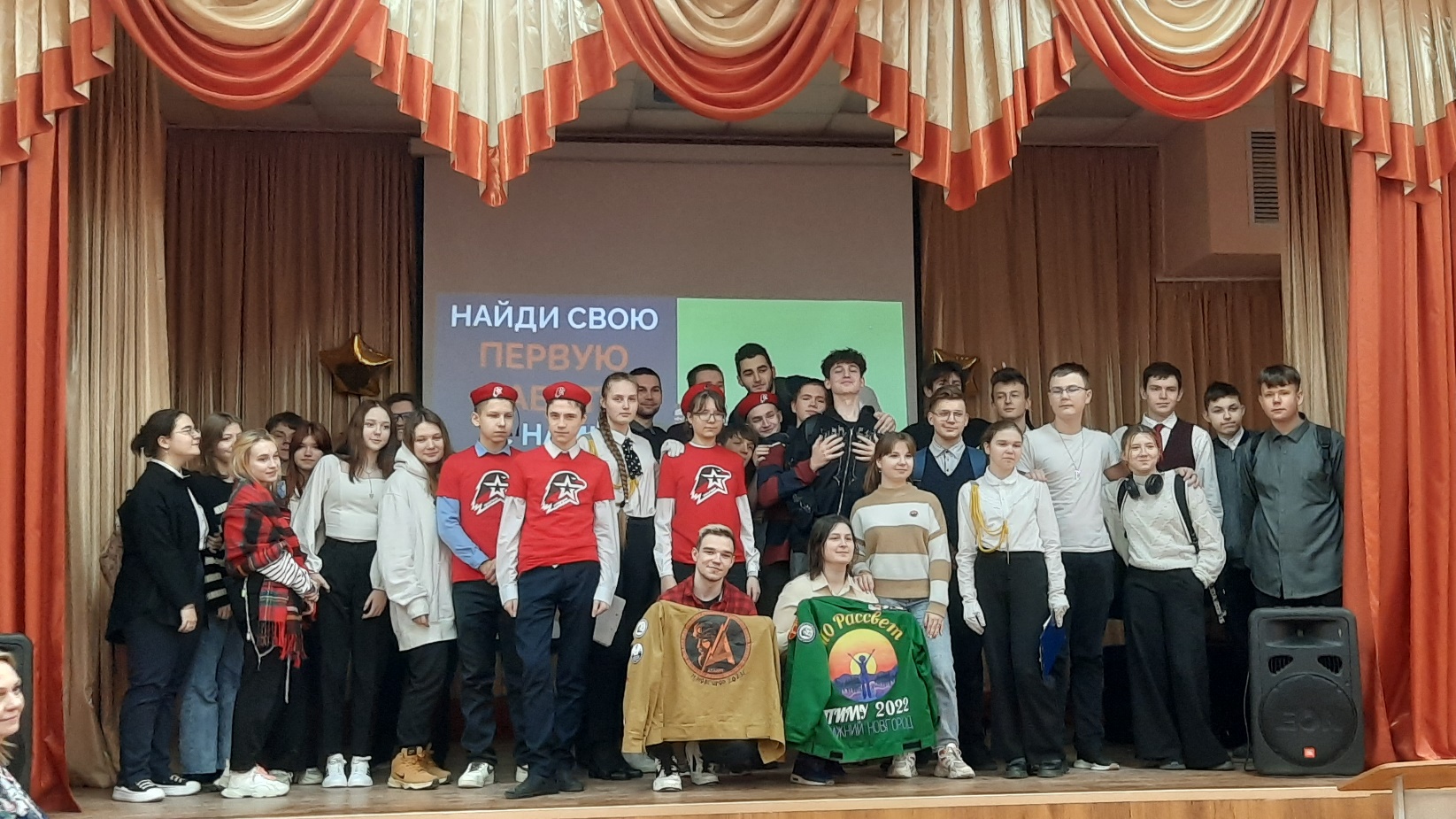 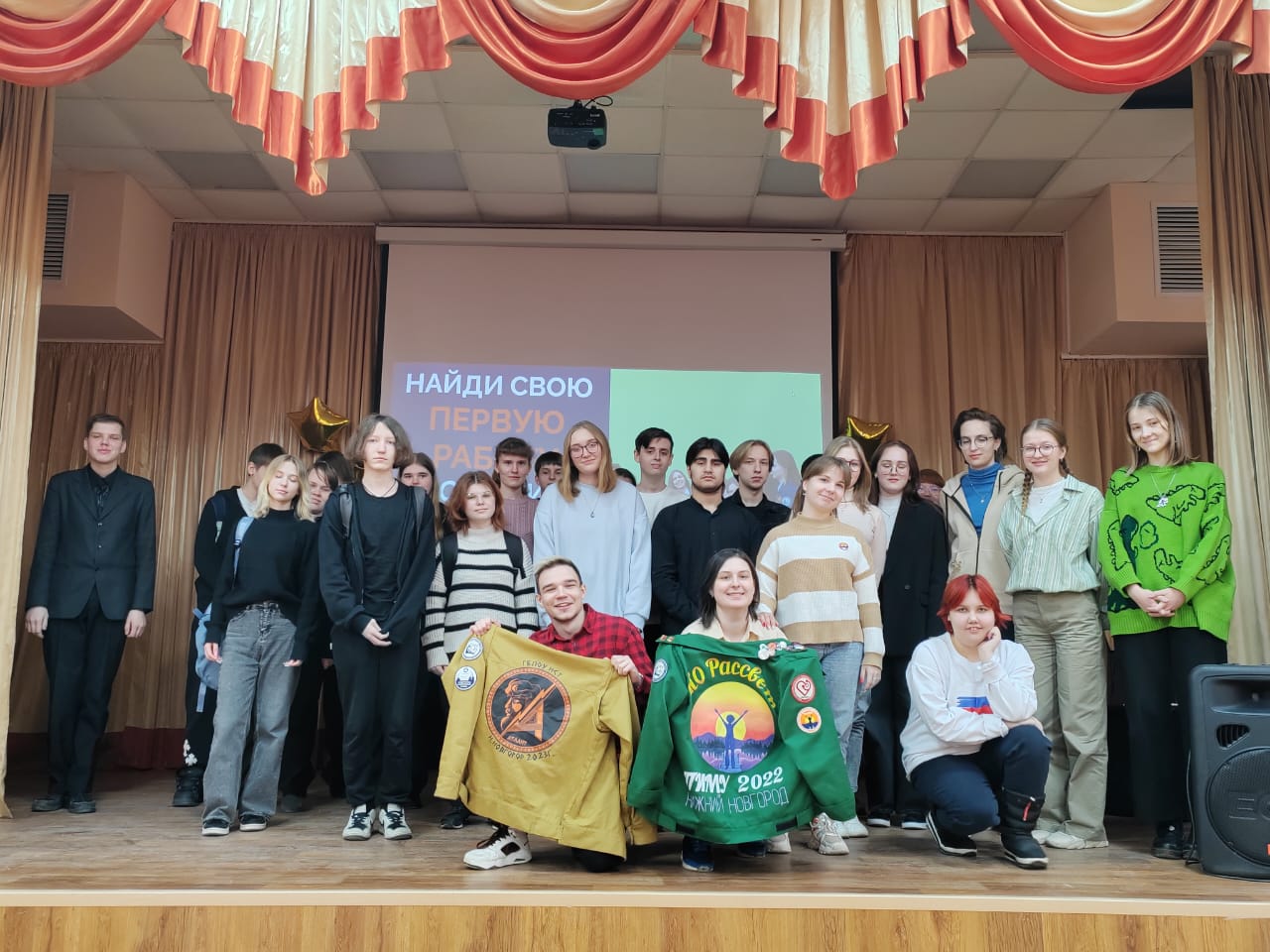 